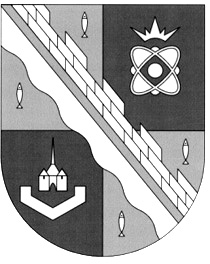                            администрация МУНИЦИПАЛЬНОГО ОБРАЗОВАНИЯ                                             СОСНОВОБОРСКИЙ ГОРОДСКОЙ ОКРУГ  ЛЕНИНГРАДСКОЙ ОБЛАСТИ                             постановление                                                      от 18/06/2024 № 1443Об утверждении тарифов на платные услуги, предоставляемые муниципальным бюджетным образовательным учреждением дополнительногообразования «Центр развития творчества» Руководствуясь статьей 17 Федерального закона от 06.10.2003 № 131-ФЗ "Об общих принципах организации местного самоуправления в Российской Федерации", решением совета депутатов от 27.10.2010 № 115 «О порядке принятия решений об установлении тарифов на услуги муниципальных предприятий и учреждений муниципального образования Сосновоборский городской округ Ленинградской области» (с учетом изменений и дополнений, внесенных решением совета депутатов от 20.02.2013 № 20, от 27.01.2016 № 2), на основании рекомендации Городской тарифной комиссии (протокол от 06.06.2024 № 2), администрация Сосновоборского городского округа п о с т а н о в л я е т:1. Утвердить и ввести в действие по истечении тридцати календарных дней со дня официального обнародования тарифы на платные услуги, предоставляемые муниципальным бюджетным образовательным учреждением дополнительного образования «Центр развития творчества» (МБОУДО «ЦРТ») (Приложение).2. Признать утратившими силу со дня введения в действие утвержденных тарифов на платные услуги постановления администрации Сосновоборского городского округа от 11.06.2021 № 1160 «Об утверждении дополнительных тарифов на платные образовательные услуги, предоставляемые муниципальным бюджетным образовательным учреждением дополнительного образования «Центр развития творчества» (МБОУДО «ЦРТ»)», от 23.09.2020 № 1859 «Об утверждении тарифов на платные образовательные услуги, предоставляемые муниципальным бюджетным образовательным учреждением дополнительного образования «Центр развития творчества», от 04.09.2019 № 1923 «Об утверждении прейскуранта на платные образовательные услуги, предоставляемые муниципальным бюджетным образовательным учреждением дополнительного образования «Центр развития творчества», от 04.09.2019 № 1922 «Об утверждении прейскуранта на платные образовательные услуги, предоставляемые муниципальным бюджетным образовательным учреждением дополнительного образования «Центр развития творчества».3. Общему отделу администрации в течение трех дней со дня подписания обнародовать настоящее постановление на электронном сайте городской газеты «Маяк».4. Отделу по связям с общественностью (пресс-центр) комитета по общественной безопасности и информации разместить настоящее постановление на официальном сайте Сосновоборского городского округа.5. Настоящее постановление вступает в силу со дня официального обнародования.6. Контроль за исполнением настоящего постановления возложить на заместителя главы администрации по социальным вопросам Горшкову Т.В.Первый заместитель главы администрацииСосновоборского городского округа					                   С.Г. ЛютиковутвержденЫпостановлением администрацииСосновоборского городского округаот 18/06/2024 № 1443(Приложение)ТАРИФЫна работы и услуги, предоставляемые муниципальным бюджетным образовательным учреждением дополнительного образования «Центр развития творчества» (МБОУДО «ЦРТ»)№п/пНаименование программы,всего часовКоличество часов в месяц, ед.Длительность1 занятия, мин.Минимальное кол-во чел. в группе, чел.Стоимостьза 1 чел. за курс,чел./курс/руб.Стоимостьза 1 чел. в месяц,чел./месяц/руб.1Клуб: 1000 и одна идея.Возраст от 18 лет (64 часа)8451014 400,001 800,002Добро пожаловать в мир английского языка. Группа 2-3 класс (64 часа)8451014 400,001 800,003Подружись с английским.Группа 3-4 класс (64 часа)8451014 400,001 800,004Развивающий английский.Группа 4-5 класс (64 часа)8451014 400,001 800,005Английский с довольствиемГруппа 5-6 класс (64 часа)8451014 400,001 800,006Программа по интеллектуальному развитию дошкольника "Радуга возможностей" от 4 лет до 7 лет (64 часа)8301014 400,001 800,007Мастер-класс обучающий "Лепка из полимерной глины" (32 часа)845106 800,001 700,008Английский язык. "Видеокурс с развитием разговорной речи". 1 год обучения (56 часов)2 год обучения (56 часов)3 год обучения (56 часов)88845454510101014 350,0014 350,0014 350,002 050,002 050,002 050,009«Математика с увлечением» (64 часа)8451014 400,001 800,0010Русский язык."Говорим и пишем грамотно"1 год обучения (64 часа)2 год обучения (64 часа)3 год обучения (64 часа)88845454510101014 400,0014 400,0014 400,001 800,001 800,001 800,0011"Основы информационных технологий" для взрослых" (24 часа)845105 400,001 800,0012Робототехника для начинающих 1 и 2 год обучения.Возраст от 7 до 10 лет(по 64 часа каждый год)8451014 400,001 800,0013Мастер-класс (разовое занятие) обучающий для детей от 7 лет и взрослых по направлениям:-изо, бисероплетение, мыловарение, декоративное прикладное искусство, компьютерное моделирование, фотовидеомонтаж, монтаж звуковых файлов. (2 часа)2458320,00320,0014Подготовка к ОГЭ и ЕГЭ: - русский язык;- математика;- история;- обществознание;- биология;- химия;- физика;- информатика;- английский язык направлениям (по 64 часа)8451014 400,001 800,0015Индивидуальные занятия(русский язык, английский язык, французский язык, математика, информатика, физика, химия, биология, история, обществознание, изо, бисероплетение, мыловарение, декоративное прикладное искусство, компьютерное моделирование, фотовидеомонтаж, монтаж звуковых файлов.По запросу потребителя901Зависит от количества занятий900,00 за одно индивидуальное занятие16Проведение познавательных программ для детей (за одно мероприятие для группы до 25 человек)На каждого дополнительного участника160254125,00165,004125,00165,0017Проведение праздничных мероприятий для детей (за одно мероприятие для группы до 25 человек)На каждого дополнительного участника1,590256 400,00255,006 400,00255,0018Проведение новогодних мероприятий для детей (за одно мероприятие для группы до 25 человек)На каждого дополнительного участника1,590259 100,00365,009 100,00365,0019Вокал. Сольное пение для детей и взрослых (16 часов)84567 000,003 500,0020Английский язык.Письмо. Аудирование. Разговорная речь.Для детей от 13 до 15 лет (56 часов)8451015 050,002 150,0021Основы объектно-ориентированного программирования.Для детей от 11 до 14 лет (64 часа)8451014 400,001 800,0022Основы web-программирования. Для детей от 11 до 14 лет (64 часа)8451014 400,001 800,0023Программирование в Скретч. Для детей от 7 до 11 лет (64 часа)8451014 400,001 800,0024"Развивайка".Уровни: начинающий, средний, продвинутый. Для детей от 4 до 7 лет (1 час)1302800,00800,0025"Мы вместе".Уровни: начинающий, средний, продвинутый. Для детей от 7 до 18 лет (1 час)1452800,00800,0026"Будь внимателен". Уровни: начинающий, средний, продвинутый. Для детей от 4 до 7 лет (1 час)13011200,001200,0027"Вместе к успеху". Уровни: начинающий, средний, продвинутый.Для детей от 7 до 18 лет (1 час)14511200,001200,0028"Пусть всегда будет солнце".Уровни: начинающий, средний, продвинутый.Для взрослых от 18 лет(1 час)14511000,001000,0029«Интеллектуальное развитие детей. Подготовка к школе» Возраст от 4 до 8 лет (64 часа)830814 400,001800,00